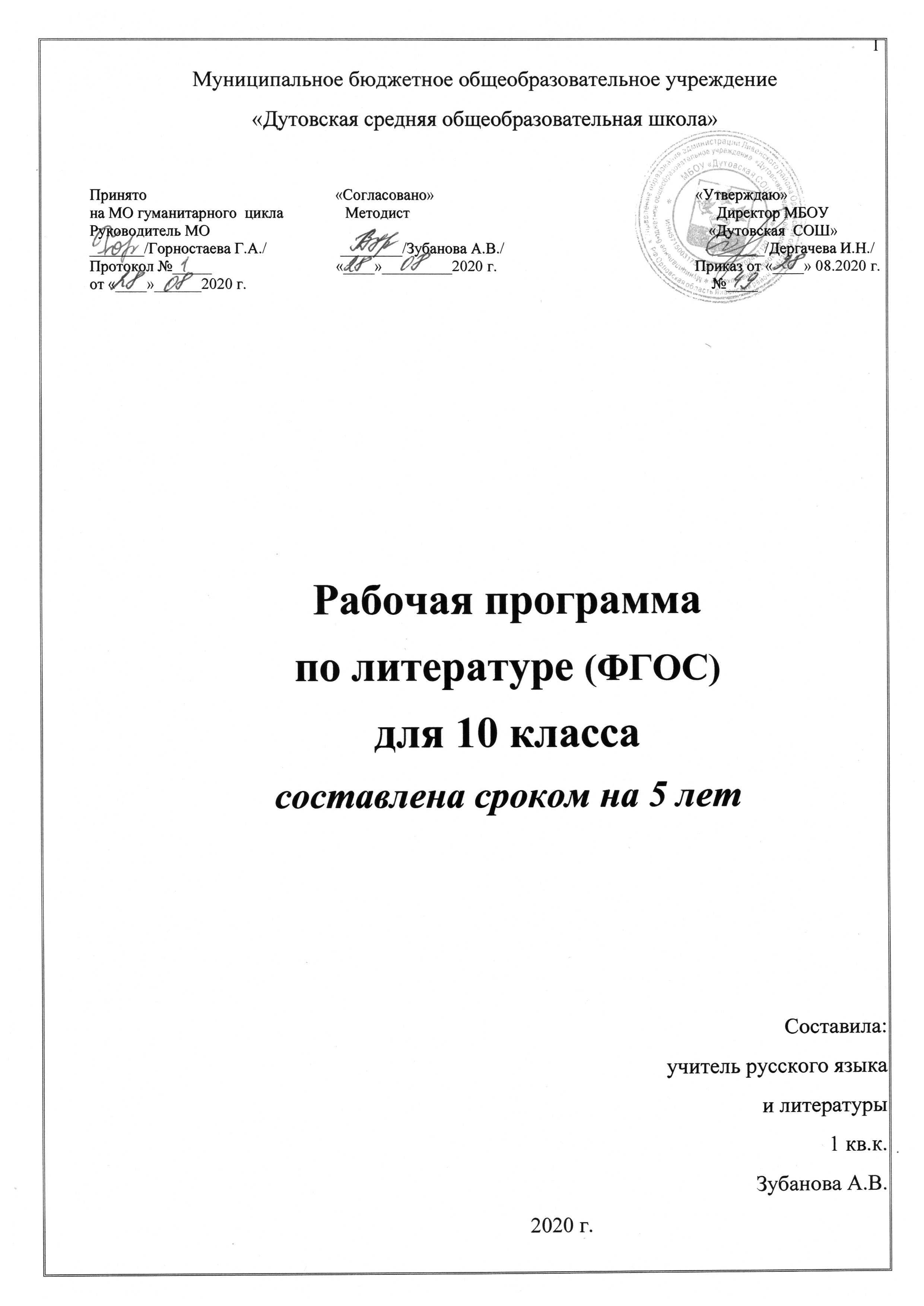 Рабочая программа по предмету  «Литература»10 классБАЗОВЫЙ УРОВЕНЬРабочая программа «Литература» для 10-11 классов составлена в соответствии с требованиями федерального государственного образовательного стандарта среднего общего образования, с учетом содержания примерной основной образовательной программы среднего общего образования и рабочей программы по литературе к УМК в 10 классе   «Русский язык и литература. Литература (базовый уровень)» (автор Ю. В. Лебедев),   в 11 классе -  «Русский язык и литература. Литература (базовый уровень)» под ред. Журавлева В. П. (авторы Михайлов О. Н., Шайтанов И. О., Чалмаев В. А. и др.).Раздел 1. Результаты изучения учебного предмета «Литература»:Личностные результаты:•  совершенствование духовно-нравственных  качеств личности,  воспитание чувства любви к многонациональному Отечеству, уважительного отношения к русской литературе, к культурам других народов;•  использование для решения познавательных и коммуникативных задач различных источников информации (словари, энциклопедии, Интернет- ресурсы и др.).Метапредметные результаты: •  умение  понимать  проблему,   выдвигать  гипотезу, структурировать материал, подбирать аргументы для подтверждения собственной позиции, выделять причинно-следственные связи в устных и письменных высказываниях, формулировать выводы;•  умение самостоятельно организовывать собственную деятельность, оценивать ее, определять сферу своих интересов;•  умение работать с разными источниками информации, находить ее, анализировать, использовать в самостоятельной деятельности.Предметные результаты:осознание значимости чтения и изучения литературы для своего дальнейшего развития; формирование потребности в систематическом чтении как средстве познания мира и себя в этом мире, гармонизации отношений человека и общества, организации многоаспектного диалога (в ред. Приказа Минобрнауки РФ от 31.12.2015 N 1577);понимание литературы как одной из основных национально-культурных ценностей народа, как особого способа познания жизни; обеспечение культурной самоидентификации, осознание коммуникативно-эстетических возможностей русского языка на основе изучения выдающихся произведений российской и мировой культуры;воспитание квалифицированного читателя со сформированным эстетическим вкусом, способного аргументировать свое мнение и оформлять его словесно в устных и письменных высказываниях разных жанров, создавать развернутые высказывания аналитического и интерпретирующего характера, участвовать в обсуждении прочитанного, сознательно планировать свое досуговое чтение;развитие способности понимать литературные художественные произведения, отражающие разные этнокультурные традиции;овладение процедурами смыслового и эстетического анализа текста на основе понимания принципиальных отличий литературного художественного текста от научного, делового, публицистического и т.п., формирование умений воспринимать, анализировать, критически оценивать и интерпретировать прочитанное, осознавать художественную картину мира, отраженную в литературном произведении, на уровне не только эмоционального восприятия, но и интеллектуального осмысления;знание произведений русской, родной и мировой литературы, приводя примеры двух или более текстов, затрагивающих общие темы или проблемыРаздел 2. Содержание курсаЛитература XIX векаРусская литература XIX века в контексте мировой культуры. Основные темы и проблемы русской литературы XIX века (свобода, духовно-нравственные искания человека, обращение к народу в поисках нравственного идеала).ВведениеРоссия в первой половине XIX века. «Дней Александровских  прекрасное начало». Отечественная война 1812 го года. Движение декабристов. Воцарение Николая I. Расцвет и упадок монархии. Оживление вольнолюбивых настроении. Литература первой половины XIX века. Отголоски классицизма. Сентиментализм. Возникновение романтизма. Жуковский. Батюшков. Рылеев. Баратынский. Тютчев. Романтизм Пушкина, Лермонтова и Гоголя. Зарождение реализма (Крылов, Грибоедов, Пушкин, Лермонтов, Гоголь, «натуральная школа») и профессиональной русской критической мысли.Россия во второй половине XIX века. Падение крепостного права. Земельный вопрос. Развитие капитализма и демократизация общества. Судебные реформы. Охранительные, либеральные, славянофильские, почвеннические и революционные настроения. Расцвет  русского романа (Тургенев, Гончаров, Л. Толстой, Достоевский), драматургии (Островский, Сухово-Кобылин). Русская поэзия. Судьбы романтизма и реализма в поэзии. Две основные тенденции в лирике: Некрасов, поэты его круга и Фет, Тютчев, Майков, Полонский. Критика социально-историческая (Чернышевский, Добролюбов, Писарев), «органическая» (Григорьев), эстетическая (Боткин, Страхов). Зарождение народнической идеологии и литературы. Чехов как последний великий реалист. Наследие старой драмы, ее гибель и рождение новой драматургии в творчестве Чехова.Литература первой половины XIX векаАлександр Сергеевич Пушкин. Жизнь и творчество. Лирика Пушкина, ее гуманизм. Красота, Добро, Истина — три принципа пушкинского творчества. Национально-историческое и общечеловеческое содержание лирики. Стихотворения: «Поэту», «Брожу ли я вдоль улиц шумных...», «Отцы пустынники и жены непорочны...», «Погасло дневное светило...», «Свободы сеятель пустынный...», «Подражания Корану», «Элегия» («Безумных лет угасшее веселье...»), «...Вновь я посетил...», «Поэт», «Из Пиндемонти», «Разговор Книгопродавца с Поэтом», «Вольность», «Демон», «Осень» и др. Слияние гражданских, философских и личных мотивов. Преодоление трагического представления о мире и месте человека в нем через приобщение к ходу истории. Вера в неостановимый поток жизни  и преемственность поколений. Романтическая лирики и романтические поэмы. Историзм и народность - основа реализма Пушкина. Развитие реализма в лирике и поэмах. «Евгений Онегин», «Медный всадник».Михаил Юрьевич Лермонтов. Жизнь и творчество. Ранние романтические стихотворения и поэмы. Основные настроения: чувство трагического одиночества, мятежный порыв в иной мир или к иной, светлой и прекрасной жизни, любовь как страсть, приносящая страдания, чистота и красота поэзии как заповедник святыни сердца. Трагическая судьба поэта и человек в бездуховном мире. Стихотворения: «Валерик», «Как часто, пестрою толпою окружен...», «Сон», «Выхожу один я на дорогу...», «Нет, я не Байрон, я другой...». «Молитва» («Я, Матерь Божия, ныне с молитвою...»), «Завещание». Своеобразие художественного мира Лермонтова. Тема Родины, поэта и поэзии, любви, мотив одиночества. Романтизм и реализм в творчестве поэта.                                                                                                                      Теория литературы. Углубление понятий о романтизме и реализме, об их соотношении и взаимовлиянии.Николай Васильевич Гоголь. Жизнь и творчество (обзор). Романтические произведения. «Вечера на хуторе близ Диканьки». Рассказчик и рассказчики. Народная фантастика. «Миргород». Два начала в композиции сборника: сатирическое («Повесть о том, как поссорились Иван Иванович с Иваном Никифоровичем») и эпико-героическое («Тарас Бульба»). Противоречивое слияние положительных и отрицательных начал в других повестях («Старосветские помещики» — идиллия и сатира, «Вий» — демоническое и ангельское). «Петербургские повести». «Портрет».  Сочетание трагедийности и комизма, лирики и сатиры, реальности и фантастики. Петербург как мифический образ бездушного и обманного города. Комедия «Ревизор». Поэма «Мертвые души». Литература второй половины XIX векаОбзор русской литературы второй половины XIX века. Россия второй половины XIX века. Общественно-политическая ситуация в стране. Достижения в области науки и культуры. Основные тенденции в развитии реалистической литературы. Журналистика и литературная критика. Аналитический характер русской прозы, ее социальная острота и философская глубина. Идея нравственного самосовершенствования. Универсальность художественных образов. Традиции и новаторство в русской поэзии. Формирование национального театра. Классическая русская литература и ее мировое признание.Иван Александрович Гончаров. Жизнь и творчество (обзор). Роман «Обломов». Социальная и нравственная проблематика. Хорошее и дурное в характере Обломова. Смысл его жизни и смерти. «Обломовщина» как общественное явление. Герои романа и их отношение к Обломову. Авторская позиция и способы ее выражения в романе. Роман «Обломов» в зеркале критики («Что такое обломовщина?» Н. А. Добролюбова, «Обломов» Д. И. Писарева). Теория литературы.  Обобщение в литературе. Типичное явление в литературе. Типическое как слияние общего и индивидуального, как проявление общего через индивидуальное. Литературная критика.Александр Николаевич Островский. Жизнь и творчество (обзор). Периодизация творчества. Наследник Фонвизина, Грибоедова, Гоголя. Создатель русского сценического репертуара. Драма «Гроза». Ее народные истоки. Духовное самосознание Катерины. Нравственно ценное и косное в патриархальном быту. Россия на переломе, чреватом трагедией, ломкой судеб, гибелью людей. Своеобразие конфликта и основные стадии развития действия. Прием антитезы в пьесе. Изображение «жестоких нравов» «темного царства». Образ города Калинова. Трагедийный фон пьесы. Катерина в системе образов. Внутренний конфликт Катерины. Народно-поэтическое и религиозное в образе Катерины. Нравственная проблематика пьесы: тема греха, возмездия и покаяния. Смысл названия и символика пьесы. Жанровое своеобразие. Драматургическое мастерство Островского. А. Н. Островский в критике («Луч света и темном царстве» Н. А. Добролюбова). Теория литературы. Углубление понятий о драме как роде литературы, о жанрах комедии, драмы, трагедии. Драматургический конфликт (развитие понятия). Иван Сергеевич Тургенев. Жизнь и творчество (обзор). Роман «Отцы и дети». Духовный конфликт (различное отношение к духовным ценностям: к любви, природе, искусству) между поколениями, отраженный в заглавии и легший в основу романа. Базаров в ситуации русского человека на рандеву. Его сторонники и противники. Трагическое одиночество героя. Споры вокруг романа и авторская позиция Тургенева. Тургенев как пропагандист русской литературы на Западе. Критика о Тургеневе. («Базаров» Д. И. Писарева). Теория литературы. Углубление понятия о романе  (частная жизнь в исторической  панораме, социально-бытовые и общечеловеческие стороны в романе).Федор Иванович Тютчев. Жизнь и творчество. Наследник классицизма и поэт-романтик. Философский характер тютчевского романтизма. Идеал Тютчева — слияние человека с Природой и Историей, с «божеско-всемирной жизнью» и его неосуществимость. Сочетание разномасштабных образов природы (космический охват с конкретно-реалистической детализацией). Любовь как стихийная сила и «поединок роковой». Основной жанр — лирический фрагмент («осколок» классицистических монументальных и масштабных жанров — героической или философской поэмы, торжественной или философской оды, вмещающий образы старых лирических или эпических жанровых форм). Мифологизмы, архаизмы как признаки монументального стиля грандиозных творений. Стихотворения: «Silentium», «Не то, что мните вы, природа...», «Еще земли печален вид...», «Как хорошо ты, о море ночное...», «Я встретил вас, и все былое...», «Эти бедные селенья...», «Нам не дано предугадать...», «Природа — сфинкс...», «Умом Россию по понять...», «О, как убийственно мы любим...». Теория литературы. Углубление понятия о лирике. Судьба жанров оды и элегии в русской поэзии.Афанасий Афанасьевич Фет. Жизнь и творчество (обзор.) Двойственность личности и судьбы Фета-поэта и Фета — практичного помещика. Жизнеутверждающее начало в лирике природы. Фет как мастер реалистического пейзажа. Красота обыденно-реалистической детали и умение передать «мимолетное», «неуловимое». Романтические «поэтизмы» и метафорический язык. Гармония и музыкальность поэтической речи и способы их достижения. Тема смерти и мотив трагизма человеческого бытия в поздней лирике Фета. Стихотворения: «Даль», «Шепот, робкое дыханье...», «Еще майская ночь», «Еще весны душистой нега...», «Летний вечер тих и ясен...», «Я пришел к тебе с приветом...»,  «Заря прощается с землею...», «Это утро, радость эта...», «Певице», «Сияла ночь. Луной был полон сад...», «Как беден наш язык!..», «Одним толчком согнать ладью живую...», «На качелях». Теория литературы. Углубление понятия о лирике. Композиция лирического стихотворения.Алексей Константинович Толстой. Жизнь и творчество. Своеобразие художественного мира Толстого. Основные темы, мотивы и образы поэзии. Взгляд на русскую историю в произведениях писателя. Влияние фольклора и романтической традиции. Стихотворения: «Слеза дрожит в твоем ревнивом взоре...», «Против течения», «Государь ты наш батюшка...».Николай Алексеевич Некрасов. Жизнь и творчество (обзор). Некрасов-журналист. Противоположность литературно-художественных взглядов Некрасова и Фета. Разрыв с романтиками и переход на позиции реализма. Прозаизация лирики, усиление роли сюжетного начала. Социальная трагедия народа в городе и деревне. Настоящее и будущее народа как предмет лирических переживаний страдающего поэта. Интонация плача, рыданий, стона как способ исповедального выражения лирических переживаний. Сатира Некрасова. Героическое и жертвенное в образе разночинца-народолюбца. Психологизм и бытовая конкретизация любовной лирики. Поэмы Некрасова, их содержание, поэтический язык. Замысел поэмы «Кому на Руси жить хорошо». Дореформенная и пореформенная Россия в поэме, широта тематики и стилистическое многообразие. Образы крестьян и «народных заступников». Тема социального и духовного рабства, тема народного бунта. Фольклорное начало в поэме. Особенности поэтического языка. Стихотворения: «Рыцарь на час», «В дороге», «Надрывается сердце от муки...», «Душно! Без счастья и воли...», «Поэт и гражданин», «Элегия», «Умру я скоро...», «Музе», «Мы с тобой бестолковые люди..-, «О Муза! Я у двери гроба...», «Я не люблю иронии твоей...», «Блажен незлобивый поэт...», «Внимая ужасам войны...», «Тройка», «Еду ли ночью по улице темной...». Теория литературы. Понятие о народности искусства. Фольклоризм художественной литературы (развитие понятия).Михаил Евграфович Салтыков-Щедрин. Жизнь и творчество (обзор). «История одного города» — ключевое художественное произведение писателя. Сатирико-гротесковая хроника, изображающая смену градоначальников, как намек на смену царей в русской истории. Терпение народа как национальная отрицательная черта. Сказки (по выбору). Сатирическое негодование против произвола властей и желчная насмешка над покорностью народа.Теория литературы. Фантастика, гротеск и эзопов язык (развитие понятий). Сатира как выражение общественной позиции писателя. Жанр памфлета (начальные представления).Лев Николаевич Толстой. Жизнь и творчество (обзор). Начало творческого пути. Духовные искания, их отражение в трилогии «Детство», «Отрочество», «Юность». Становление типа толстовского героя — просвещенного правдоискателя, ищущего совершенства. Нравственная чистота писательского взгляда на человека и мир. «Война и мир» — вершина творчества Н. Толстого. Творческая история романа. Своеобразие жанра и стиля. Образ автора как объединяющее идейно-стилевое начало «Войны и мира», вмещающее в себя аристократические устремления русской патриархальной демократии. Соединение народа как «тела» нации с ее «умом» — просвещенным дворянством на почве общины и личной независимости. Народ и «мысль народная» в изображении писателя. Просвещенные герои и их судьбы в водовороте исторических событий. Духовные искания Андрея Болконского и Пьера Безухова. Рационализм Андрея Болконского и эмоционально-интуитивное осмысление жизни Пьером Безуховым. Нравственно-психологической облик Наташи Ростовой, Марьи Болконской, Сони, Элен. Философские, нравственные и эстетические искания Толстого, реализованные в образах Наташи и Марьи. Философский смысл образа Платона Каратаева. Толстовская мысль об истории. Образы Кутузова и Наполеона, значение их противопоставления. Патриотизм ложный и патриотизм истинный. Внутренний монолог как способ выражения «диалектики души». Своеобразие религиозно-этических и эстетических взглядов Толстого. Всемирное значение Толстого — художника и мыслителя. Его влияние на русскую и мировую литературу. Теория литературы. Углубление понятия о романе. Роман-эпопея. Внутренний монолог (развитие понятия). Психологизм художественной прозы (развитие понятия).Федор Михайлович Достоевский. Жизнь и творчество (обзор). Достоевский, Гоголь и «натуральная школа». «Преступление и наказание» — первый идеологический роман. Творческая история. Уголовно-авантюрная основа и ее преобразование в сюжете произведения. Противопоставление преступления и наказания в композиции романа. Композиционная роль снов Раскольникова, его психология, преступление и судьба в свете религиозно-нравственных и социальных представлений. «Маленькие люди» в романе, проблема социальной несправедливости и гуманизм писателя. Духовные искания интеллектуального героя и способы их выявления. Исповедальное начало как способ самораскрытия души. Полифонизм романа и диалоги героев. Достоевский и его значение для русской и мировой культуры. Теория литературы. Углубление понятия о романе (роман нравственно-психологический, роман идеологический). Психологизм и способы его выражения в романах Толстого и Достоевского.Николай Семенович Лесков. Жизнь и творчество (обзор). Бытовые повести и жанр «русской новеллы». Антинигилистические романы. Правдоискатели и народные праведники. Повесть «Очарованный странник» и ее герой Иван Флягин. Фольклорное начало в повести. Талант и творческий дух человека из народа. «Тупейный художник». Самобытные характеры и необычные судьбы, исключительность обстоятельств, любовь к жизни и людям, нравственная стойкость — основные мотивы повествования Лескова о русском человеке. (Изучается одно произведение по выбору.)Теория литературы. Формы повествования. Проблема сказа. Понятие о стилизации.Антон Павлович Чехов. Жизнь и творчество. Сотрудничество в юмористических журналах. Основные жанры — сценка, юмореска, анекдот, пародия. Спор с традицией изображения «маленького человека». Конфликт между сложной и пестрой жизнью и узкими представлениями о ней как основа комизма ранних рассказов. Многообразие философско-психологической проблематики в рассказах зрелого Чехова. Конфликт обыденного и идеального, судьба надежд и иллюзий в мире трагической реальности, «футлярное» существование, образы будущего — темы и проблемы рассказов Чехова. Рассказы по выбору: «Человек в футляре», «Ионыч», «Дом с мезонином», «Студент», «Дама с собачкой», «Случай из практики», «Черный монах» и др. «Вишневый сад». Образ вишневого сада, старые и новые хозяева как прошлое, настоящее и будущее России. Лирическое и трагическое начала в пьесе, роль фарсовых эпизодов и комических персонажей. Психологизация ремарки. Символическая образность, «бессобытийность», «подводное течение». Значение художественного наследия Чехова для русской и мировой литературы. Теория литературы. Углубление понятия о рассказе. Стиль Чехова-рассказчика: открытые финалы, музыкальность, поэтичность, психологическая и символическая деталь. Композиция и стилистика пьес. Роль ремарок, пауз, звуковых и шумовых эффектов. Сочетание лирики и комизма. Понятие о лирической комедии.Из зарубежной литературы (3 автора по выбору)Обзор зарубежной литературы второй половины XIX векаОсновные тенденции в развитии литературы второй половины XIX века. Поздний романтизм. Романтизм как доминанта литературного процесса. Символизм.Ги де Мопассан. Слово о писателе. «Ожерелье». Новелла об обыкновенных и честных людях, обделенных земными благами. Психологическая острота сюжета Мечты героев о счастье, сочетание в них значительного и мелкого. Мастерство композиции. Неожиданность развязки. Особенности жанра новеллы.Генрик Ибсен. Слово о писателе. «Кукольный дом». Проблема социального неравенства и права женщины. Жизнь-игра и героиня-кукла. Мораль естественная и мораль ложная. Неразрешимость конфликта. «Кукольный дом» как «драма идеи и психологическая драма».Артюр Рембо. Слово о писателе. «Пьяный корабль». Пафос разрыва со всем устоявшимся, закосневшим. Апология стихийности, раскрепощенности, свободы и своеволия художника. Склонное к деформации образа, к смешению пропорций, стиранию грани между реальным и воображаемым. Символизм стихотворения. Своеобразие поэтического языка.О. де Бальзак. Слово о писателе. «Человеческая комедия» как история  людских судеб и страстей. Реалистический пафос прозы Бальзака.  Социальные проблемы повести О. Бальзак «Гобсек». Образ скупца. Мир хозяев жизни и их жертв.Дж. Байрон. Слово о поэте. Своеобразие судьбы и творчества Байрона. Гражданские мотивы в лирике. Свободолюбие и настроения «мировой скорби», отразившиеся в поэзии Байрона. Понятие байронизма.Г. Гейне. Слово о поэте. Лирика романтизма в творчестве Г. Гейне. Темы, мотивы, образы в его поэзии. Фольклорные сюжеты в стихотворениях. Традиции переводов поэзии Г. Гейне в русской литературе.Раздел 3. Тематическое планирование 10 класс102 часа№ п/пТемаКол-вочасов1.Художественный мир русской литературы  первой половины 19 века. Идеи, направления, имена. 12.Основные мотивы философской лирики А.С. Пушкина («Три ключа», «Элегия», «Осень», «Пора, мой друг, пора…», «Отцы пустынники и жены непорочны…», «Брожу ли я средь улиц шумных…», «Вновь я посетил…».)23.Поэма А.С. Пушкина «Медный всадник». Конфликт личности и государства, неоднозначность его решения в поэме, философское осмысление темы бунта.4.Философская лирика М.Ю. Лермонтова: мотивы и образы («Исповедь», «Ангел», «Когда волнуется желтеющая нива…», «Выхожу один я на дорогу…» и др.)25.Художественный мир Н.В. Гоголя. Духовный смысл комедии «Ревизор» и поэмы «Мертвые души», обобщающее значение гоголевских образов. 16.Повесть Н.В. Гоголя «Портрет». Идея нравственной ответственности художника и роли искусства в жизни.17.Россия второй половины 19 века. Развитие общественной мысли и литературное творчество. Литературная критика: Н. Добролюбов, Д. Писарев, А. Дружинин, Н. Григорьев, Н. Страхов. Журнальная полемика 60-х годов.28.А.Н. Островский: жизнь и творчество. Обзор отдельных произведений.19.Драма А.Н. Островского «Гроза». История создания, система образов, приемы раскрытия характеров героев. Своеобразие конфликта пьесы.110.Город Калинов и его обитатели. Протест Катерины против «темного царства».111.Духовная трагедия Катерины. Споры вокруг пьесы А.Н. Островского «Гроза».212.РР  Подготовка к внеаудиторному сочинению («Горячее сердце» и «темное царство» в пьесе А.Н. Островского», «Своеобразие драматического конфликта в пьесе А.Н. Островского «Гроза», «Женские образы в пьесе А.Н. Островского «Гроза» и т.д.)113.И.А. Гончаров. Очерк жизни и творчества. Общий обзор произведений.114.И.А. Гончаров «Обломов». Герой романа Илья Ильич Обломов: прошлое и настоящее.115.«Почему я такой?». Истоки личности Ильи Ильича Обломова. Анализ 9 главы.116.Обломов в попытках проснуться. История отношений Обломова и Ольги в романе И.А. Гончарова. 217.Штольц - антипод Обломова. История отношений друзей детства в романе И.А. Гончарова.118.Социальное содержание романа И.А. Гончарова. «Обломовщина». Критики о романе.119.РР  Подготовка к  внеаудиторному сочинению («И.И. Обломов: жизнь, характер, судьба», «Во мне был заперт свет…» (По роману И.А. Гончарова «Обломов»), «Обломов и «обломовщина», «Лики любви в романе И.А. Гончарова «Обломов», «Сон Обломова как идейно-художественный центр романа И.А. Гончарова», «И.И. Обломов - трагический герой?», «О чем заставил задуматься роман «Обломов?»)120.И.С. Тургенев. Жизнь и творчество. Обзор отдельных произведений писателя.221.Роман И.С. Тургенева «Отцы и дети». Первые страницы романа. Социально-исторический фон произведения.122.Евгений Базаров и Павел Петрович Кирсанов. История конфликта в романе И.С. Тургенева «Отцы и дети».123.Базаров и Одинцова. Испытания любовью в романе И.С. Тургенева «Отцы и дети».124.Мировоззренческий кризис Базарова в романе И.С. Тургенева «Отцы и дети».125.Болезнь и смерть Евгения Базарова. Роль эпилога в романе И.С. Тургенева «Отцы и дети».126.Литературная критика о романе И.С. Тургенева «Отцы и дети».127.РР  Аудиторное сочинение («Евгений Базаров как трагический герой», «Страстное, грешное и бунтующее сердце» Базарова», «Смысл названия романа», «Отцы и дети – роман «всегдашний», «Размышляя над страницами романа…», «Как эпизод ссоры Базарова с Павлом Петровичем открывает характеры героев?», «Базаров и Одинцова в истории их любви», «Автор и его герой» (по роману И.С. Тургенева «Отцы и дети»).228.Ф.И. Тютчев. Жизнь и творчество. Тема России в лирике Ф.И. Тютчева. («Эти бедные селенья…», «Умом Россию не понять….» и др.)129.Любовная лирика Ф.И. Тютчева. Любовь как стихийная сила и «поединок роковой». («О, как убийственно мы любим….», «К. Б.» и др.)130.Философская лирика Ф.И. Тютчева. Единство мира и философия природы («Не то, что мните вы, природа….», «Как хорошо ты, о море ночное….», «Осенний вечер….», «Природа – Сфинкс….»)131.А.А. Фет. Жизнь и творчество. Любовная лирика А.А. Фета. («Шепот, робкое дыханье….», «Сияла ночь, луной был полон сад…» и др.)132.Жизнеутверждающее начало в лирике природы А.А. Фета. Слияние внешнего и внутреннего мира в фетовской поэзии («Это утро, радость эта…», «Еще весны душистой нега….», «Я пришел к тебе с приветом….» и др.).1 33.А.К. Толстой. Своеобразие художественного мира поэта. Фольклорные, романтические и исторические черты лирики. («Слеза дрожит в твоем ревнивом взоре…», «Против течения», «Государь ты наш батюшка…»)134РР Анализ стихотворения одного из поэтов второй половины 19 века (по выбору учащихся).135.Н.С. Лесков. Очерк жизни и творчества.136.Повесть Н.С. Лескова «Очарованный странник». Образ главного героя Флягина,  драматизм его судьбы. Тема праведничества в повести.237.Н.А. Некрасов. Очерк жизни и творчества. Тема любви в лирике Н.А. Некрасова, ее психологизм и бытовая конкретизация. («Мы с тобой бестолковые люди…», «Я не люблю иронии твоей…», «Зине»).138.Тема народа в лирике Н.А. Некрасова. Социальная трагедия народа в городе и деревне («В дороге», «Еду ли ночью по улице темной…», «Надрывается сердце от муки…» и др.).139.Поэтическое творчество как служение народу в лирике Н.А. Некрасова. Образ поэта-гражданина («Поэт и гражданин», «Вчерашний день,  часу в шестом…», «Музе», «Элегия»).140.Н.А. Некрасов «Кому на Руси жить хорошо»: замысел, история создания и композиция поэмы. Особенности языка поэмы «Кому на Руси жить хорошо». Фольклорное начало в поэме. Анализ «Пролога», глав «Поп», «Сельская ярмонка».141.Образы крестьян и помещиков в поэме «Кому на Руси жить хорошо». Дореформенная и пореформенная Россия в поэме. Тема социального и духовного рабства.142.Образы народных заступников в поэме «Кому на Руси жить хорошо».143.М.Е. Салтыков-Щедрин. Жизнь и творчество.144.Проблематика и поэтика сказок М.Е. Салтыкова-Щедрина. 145.«История одного города» М.Е. Салтыкова-Щедрина. Замысел, история создания, жанр и композиция романа. Образы градоначальников  (главы «Опись градоначальников», «Органчик» и др. по выбору).346.Ф.М. Достоевский. Очерк жизни и творчества.247.Роман Ф.М. Достоевского «Преступление и наказание». Петербург Достоевского. Знакомство с героем.148.Страшный замысел Раскольникова. Теория главного героя романа Ф.М. Достоевского «Преступление и наказание».149.Состояние Раскольникова во время убийства и после него. Психологизм Ф.М. Достоевского и способы его выражения.150.Психологические поединки Порфирия Петровича и Раскольникова в романе Ф.М. Достоевского «Преступление и наказание».151.Двойники Раскольникова в романе Ф.М. Достоевского «Преступление и наказание».152.Соня как антипод Раскольникова в романе Ф.М. Достоевского «Преступление и наказание».153.Наказание Раскольникова. Эпилог романа Ф.М. Достоевского «Преступление и наказание». Христианская концепция писателя.254.РР Аудиторное сочинение: «Бунт Родиона Раскольникова» (по роману Ф.М. Достоевского «Преступление и наказание»), «Боль за человека в романе «Преступление и наказание», «Двойники и антиподы Раскольникова», «Проблема преступления и наказания в романе Ф.М. Достоевского», «Образ Сони Мармеладовой и тема духовного подвига», «Роль второстепенных персонажей в романе Ф.М. Достоевского «Преступление и наказание».255.Л.Н. Толстой. Очерк жизни и творчества. Обзор отдельных произведений.256.Роман-эпопея Л.Н. Толстого «Война и мир». История создания, особенности построения романа, своеобразие жанра. Знакомство с героями.157.Жизнь семьи Ростовых  в романе-эпопее Л.Н. Толстого «Война и мир».158.История Андрей Болконский до 1812 года в романе-эпопее Л.Н. Толстого «Война и мир».259.Изображение войны 1805-1807 годов в романе-эпопее Л.Н. Толстого «Война и мир»..160.Пьер Безухов и его попытки самоопределения до 1812 года в романе-эпопее Л.Н. Толстого «Война и мир».261.Судьба Наташи Ростовой до 1812 года в романе-эпопее Л.Н. Толстого «Война и мир».162.Война 1812 года в изображении Л.Н. Толстого. Атмосфера  в действующей армии.163.«Дубина народной войны». Истоки патриотизма в романе-эпопее Л.Н. Толстого «Война и мир».164.Болконские и Ростовы в войне 1812 года.265.Роль  1812 в судьбе Пьера Безухова.166.Народный полководец Кутузов в романе-эпопее Л.Н. Толстого «Война и мир».167.Итог духовных исканий любимых героев в романе-эпопее Л.Н. Толстого «Война и мир». 268.РР Аудиторное сочинение: «Война 1812 года в судьбах героев «Войны и мира», «Нет величия там, где нет простоты, добра и правды» (по роману-эпопее Л.Н. Толстого «Война и мир»», «Знание человеческого сердца - основная сила его таланта» (по одному или нескольким произведениям Л.Н. Толстого), «Нравственный идеал Л.Н. Толстого в романе «Война и мир», «Что такое настоящая жизнь?» (по роману Л.Н. Толстого «Война и мир»), «Мысль семейная» в романе Л.Н. Толстого «Война и мир» и т.д.269.А.П. Чехов. Очерк жизни и творчества.170.Проблема счастья и смысла человеческой жизни в рассказах А.П. Чехова, («Студент», «Дама с собачкой», «Учитель словесности», «Дом с мезонином», «Человек в футляре», «Крыжовник», «О любви» и т.д. по выбору).271.История духовной деградация человека в рассказе А.П. Чехова «Ионыч». Личность и среда. 172.Пьеса А.П. Чехова «Вишневый сад». Своеобразие жанра. Образная система произведения. Лирико-психологический подтекст пьесы. Тема гибели «дворянского гнезда». Россия настоящего и будущего в пьесе А.П. Чехова «Вишневый сад».473.РР  Подготовка к внеаудиторному сочинению: «В человеке должно быть все прекрасно…». Идеал человека в творчестве А.П. Чехова», «Проблемы человеческого счастья  в творчестве А.П. Чехова»,  «Большие герои маленьких рассказов А.П. Чехова», «Мой любимый рассказ А.П. Чехова», «Размышляя над страницами «Вишневого сада», «Мастерство Чехова-драматурга», «Роль детали в произведениях А.П. Чехова».174.Мировое значение русской литературы 19 века.175.  Из зарубежной литературы. Социальные проблемы повести О. Бальзак «Гобсек». Образ скупца.276.Из зарубежной поэзии 19 века:  мотивы и образы лирики Д. Байрон, Г. Гейне.177.Обобщающее повторение в конце года.2